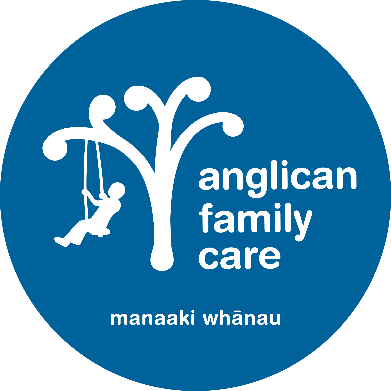 Position DescriptionOverviewAnglican Family Care Centre has been delivering social services in Otago for over forty years, working with children and their families.The organisation’s mission is: ‘Providing social services in Otago to children and families from diverse backgrounds to restore wellbeing and enhance their social resiliency’.Anglican Family Care has the responsibility for delivering:Social services and counselling support to children and familiesFamily Start programmeRestorative JusticeA strong brand and community relationshipsPurposeThe purpose of this position is to provide support to the Restorative Justice Co-ordinator, including: Assessing the appropriateness of pre-sentence referralsAssembling case information and distributing as requiredFollow up of Restorative Justice conferences and agreements as requiredRecord keeping and documentation as requiredAttending court to meet offenders and assess referrals. Key ResponsibilitiesThe table below provides an overview of the key responsibilities for this position in the form of deliverables and expected outcomes. The deliverables outlined are presented as included in, but limited to the role.Scope of ResponsibilitiesThe Restorative Justice Co-ordinator Support is responsible for the co-ordination of all administration activities within the Restorative Justice Programme. This role will involve cover for the Restorative Justice Co-ordinator when required. Health and SafetyAnglican Family Care is committed to achieving the highest level of health and safety for its staff.  All employees are expected to take the initiative to identify report and resolve issues that may cause harm to themselves or others in the organisation. As an employee the health and safety of staff, members and colleagues as well as your own, are your responsibility. You are expected to work safely and to adhere to all agency Health and Safety Policy and Procedures.  It is expected that you will report all accidents or potential hazards to your direct line manager.Treaty of WaitangiAnglican Family Care is committed to its obligations under the Treaty of Waitangi. As an employee you are required to give effect to the articles as well as the principles of the Treaty of Waitangi – Partnership, Participation and Protection.Partners for Change Management System (PCOMS)PCOMS may be used in Anglican Family Care services as an approach to enhance client/worker relationships, honour the client’s voice and their theory of change, and demonstrates outcomes across client populations and settings. Person SpecificationAn Overview of the person specifications for this role is as follows:
Personal CompetenciesThe competencies for the role are determined by applying the SHL Unified Competency Framework.  The competencies specific to this role are as follows: Other attributes/factors necessary for this position:Is able to handle sensitive and/or confidential information and/or act appropriately within the varying environments and situations required of the position.Is able to work outside of standard hours as negotiated to meet the needs of clients in situations that have not been planned. I ____________________________ have read and understood this position description and I am aware of the responsibilities, requirements and duties of the role and I accept this position Signature: ____________________________		Date:ManagerName: _______________________________		Date:Signature: ____________________________Position:Restorative Justice Co-ordinator SupportDirect reports:NoneReports To:Restorative Justice Co-ordinator  Approved Date:26 April 2018DeliverableExpected Outcomes Referral Management  Referral Management Receive referrals from the court or Police Diversion Response to referrals is timely Contact and liaise with Police Prosecutions, Police Officer-in-Charge and Courts Victim Advisor as necessary regarding referralsRelevant police and court staff are communicated with Interview offender to assess suitability for Restorative JusticeSuitability for Restorative Justice assessed appropriatelyAssemble case informationOrganised and accurate case informationRecord decisions leading to acceptance of or refusal of referral and advise accordinglyReferral acceptance or refusals are processed accurately and is timely Referral AllocationReferral AllocationSend case information to facilitatorsFacilitators have full case information Contact victim and offender with introductory information regarding Restorative Justice processes Victim and offender are aware of Restorative Justice processes Contact referring agency, defence counsel, court, prosecutions regarding progress of case and any requirements requested by facilitatorsRelevant contacts updated with case progressLiaise with Otago Corrections Facility as needed Otago Corrections Facility updated as needed Conference Follow Up Conference Follow Up Mail out reports to parties, referring agency, court, prosecutions and probation as requiredRelevant contacts are updated after a conference Follow up conferences and agreements including monitoring of completion of agreed outcomes if requested to do soConference agreements are monitored Maintain database as requiredConference records are accurate and up to dateReporting and MonitoringReporting and MonitoringPrepare reports as required to Ministry of Justice (MoJ) funderAppropriate reporting to MoJ in line with contract obligationsContribute to staff forums as appropriateEngagement in whole-of-agency initiatives and dynamicsProfessional StandardsProfessional StandardsEnsure that standards of professional behaviour within the agency and with external stakeholders, including conference participants, are maintained at all timesEffective communication and respect is apparentClients safety and wellbeing is paramount Follow agency policy and procedures including such matters as confidentiality and safetyAgency standards are metCommunication, Networking and PromotionCommunication, Networking and PromotionMaintain a positive relationship with relevant stakeholders at local and national levels, including within the Restorative Justice network, to continue to promote Restorative Justice Communicates well with stakeholders at all levelsRestorative Justice services are well understood through appropriate promotionAdministrationAdministrationEnsure all relevant information is communicated internally to facilitators when requiredFacilitators are supported with relevant informationMaintain MoJ spreadsheetMoJ spreadsheet is accurate and up to dateMaintain MoJ recordsMoJ records are accurate and up to date Maintain Restorative Justice filing systemsRestorative Justice filing systems are accurate and up to dateAction facilitator paymentsFacilitator remuneration is correct and co-ordinated in a timely manner Professional DevelopmentProfessional DevelopmentMaintain own professional developmentIs fully effective and knowledgeable in the roleMaintain knowledge about changes and developments in Restorative Justice Aotearoa in New ZealandCompliance to government and sector standardsMaintain knowledge of community resources and family violence networksAwareness of relevant community and family violence resources and issues Undertake training and professional development as requiredSkills and knowledge enhancedAttend supervision as appropriate Is supported and sustained in the rolePractice issues are identified and resolvedOther DutiesOther DutiesTo undertake any other duties that may be directed by the Director of Anglican Family CareAreaEssentialDesirableQualifications or Education:Tertiary qualification and related experience in restorative justice workExperience & Knowledge:Understands the restorative justice processUnderstands the criminal justice systemProven administration experienceUnderstands the impacts of crime and the court system on victims and offendersUnderstands the needs of victims and offendersHas a working knowledge of community networksA current full New Zealand Driver Licence is essentialKnowledge of family violence dynamicsExperience in working in the family violence sector A confident and effective public speaker able to make presentations and facilitate discussions with large groups of peopleUnderstands contractual relationships and is able to manage contracts with the Practice Manager, Anglican Family CareSkills / Attributes:Able to communicate well and work collaboratively with stakeholders at all levels Excellent time management, prioritising and multi-taskingWell-developed assessment skillsNegotiation and conflict resolution skillsAbility to set boundaries and differentiate between work and personal relationships The ability to work well and think clearly under pressureAn understanding of Health & Safety practicesAble to communicate well and work collaboratively with stakeholders at all levels Excellent time management, prioritising and multi-taskingWell-developed assessment skillsNegotiation and conflict resolution skillsAbility to set boundaries and differentiate between work and personal relationships The ability to work well and think clearly under pressureAn understanding of Health & Safety practicesCompetencyEssentialDesirable1.1 Deciding & Initiating Action1.2 Leading & Supervising2.1 Working with People3.2 Persuading & Influencing3.3 Presenting & Communicating Information4.1 Writing & Reporting4.3 Analysing5.1 Learning & Researching5.2 Creating & Innovating6.2 Delivering Results & Meeting Customer Expectations6.3 Following Instructions & Procedures7.1 Adapting & Responding To Change7.2 Coping With Pressures & Setbacks8.1 Achieving Personal Work Goals & Objectives